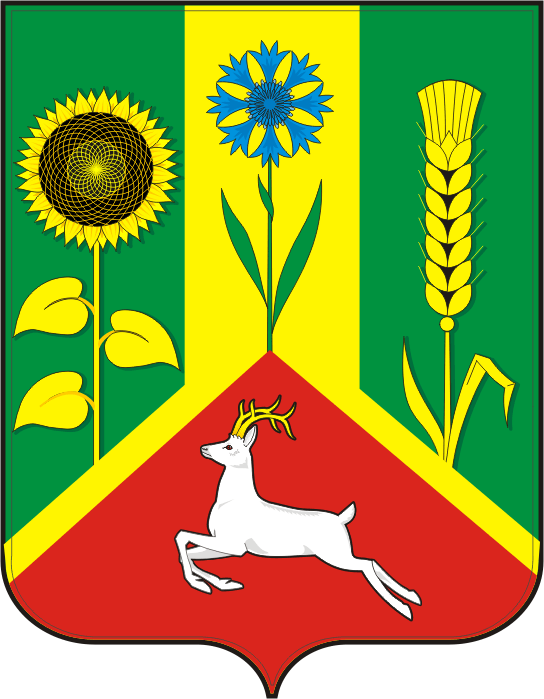 АДМИНИСТРАЦИЯ ВАСИЛЬЕВСКОГО СЕЛЬСОВЕТА САРАКТАШСКОГО РАЙОНА ОРЕНБУРГСКОЙ ОБЛАСТИП О С Т А Н О В Л Е Н И Е____________________________________________________________________19.01.2021                             с. Васильевка                                  № 9 –п	     Об утверждении комиссии по ЧС и о составе по организации общественного контроля за обеспечением пожарной безопасности на территории муниципального образования Васильевский  сельсовет.На основании п.9 ст.5 Устава муниципального образования Васильевский сельсовет, руководствуясь ФЗ «О пожарной безопасности», а также Правилами пожарной безопасности в РФ, в целях усиления мер пожарной безопасности на территории муниципального образования Утвердить комиссию по чрезвычайным ситуациям с определением обязанностей на случай ЧС (приложение 1).Утвердить состав по организации общественного контроля за обеспечением пожарной безопасности (приложение2).Контроль за исполнением настоящего распоряжения  оставляю за собой.Постановление вступает в силу после дня его обнародования и подлежит размещению на официальном сайте администрации Васильевского сельсовета в сети Интернет. Глава сельсовета                                                                          А.Н. Серединов.Разослано: прокурору района, руководителям учреждений, членам комиссии, в дело.Приложение №1к постановлению администрацииВасильевского  сельсовета                                                                                               от  19.01.2021. № 9-пКОМИССИЯ по чрезвычайным ситуациям по муниципальному образованию Васильевский сельсоветПриложение №2          к постановлению администрацииВасильевского  сельсоветаот  19.01.2021. № 9-п                                                                                                                                                                                                КОМИССИЯ по общественному контролю за обеспечением пожарной безопасности по муниципальному образованию Васильевский  сельсовет№Ф.И.О.должностьМесто работыобязанность1Серединов Александр НиколаевичГлава МОМО Васильевский сельсоветПредседатель комиссии2УгловМихаилАнатольевичМедбрат ГБУЗ Саракташская РБ (по согласованию)Заместитель председателя3Абдулгазизов Рустам СайфулловичУчастковый уполномоченный  полиции ОМВД РФ по Саракташскому районуОМВД РФ по Саракташскому району(по согласованию)Ответственный за соблюдением правопорядка при ЧС4КлюшниковПавел ВладимировичВодительМО Васильевский сельсоветОтветственный за состоянием техники привлекаемой для ликвидации ЧС5Савинова СветланаВладимировнафельдшерЗаведующая ФАП с. Васильевка (по согласованию)Ответственный за оказание мед.помощи пострадавшим6Хасанова Клара ФайзулловнафельдшерЗаведующая ФАП с. Кульчумово (по согласованию)Ответственный за оказание мед.помощи пострадавшим7 МурсалимовКутдус Хасанович Депутат сельсоветаГБУ «Саракташское районное управление ветеринарии»Ответственный за  эвакуацию людей№Ф.И.О.должностьМесто работы1Абдулгазизов Рустам СайфулловичУчастковый уполномоченный  полиции ОМВД РФ по Саракташскому районуОМВД РФ по Саракташскому району2Амиров  БасырАбдулловичСтароста села Татарский Саракташпенсионер3Коновалова Наталья Алексеевна (по согласованию)Директор МОБУ «Васильевская  СОШ»4Мокина Надежда Александровна  (по согласованию) Медицинская сестраЗаведующая  ФАП д. Покурлей5Боровикова Татьяна Васильевна (по согласованию)Староста села АлександровкаНе работает